NATIONALE SCHEIKUNDEOLYMPIADE 2019OPGAVEN VOORRONDE 2af te nemen in de periode van18 tot en met 22 maart 2019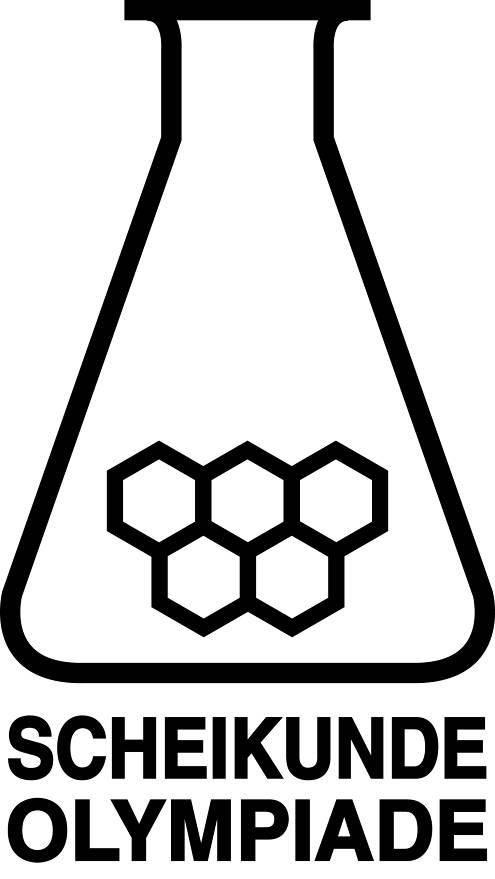 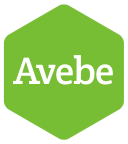 Deze voorronde bestaat uit 20 meerkeuzevragen verdeeld over 7 onderwerpen en 4 opgaven met in totaal 16 open vragen alsmede een antwoordblad voor de meerkeuzevragen.Gebruik voor de beantwoording van de meerkeuzevragen het antwoordblad.Gebruik voor de beantwoording van elke opgave met open vragen een apart antwoordvel, voorzien van naam.De maximumscore voor dit werk bedraagt 92 punten.De voorronde duurt maximaal 3 klokuren.Benodigde hulpmiddelen: (grafisch) rekenapparaat en BINAS 6e druk of ScienceData 1e druk.Bij elke vraag is het aantal punten vermeld dat een juist antwoord op die vraag oplevert.Deze toets is tot stand gekomen dankzij de medewerking van de volgende personen:Olav AltenburgJohan BroensPeter de GrootJacob van HengstMartin GroeneveldMees HendriksDaan HoogersMarijn JonkerEmiel de KleijnJasper LandmanBob LefeberMarte van der LindenPiet MellemaHan MertensStan van de PollGeert SchulpenPaula TeeuwenEveline WijbengaEmmy ZeetsenDe eindredactie was in handen van: Kees Beers en Dick HenninkMeerkeuzevragen	(totaal 40 punten)Schrijf bij elke vraag je antwoord (letter) op het antwoordblad. Dit antwoordblad vind je aan het eind van dit opgavenboekje. Normering:	2 punten per juist antwoord.Open opgaven	(totaal 52 punten)Perjodaat in de organische chemie	(13 punten)Organische verbindingen met groepen in het molecuul die aan naburige koolstofatomen zijn gebonden, kunnen reageren met natriumperjodaat (NaIO4). Daarbij wordt de binding tussen de koolstofatomen waar de groepen aan vast zitten, verbroken. Wanneer de betreffende groepen OH groepen zijn, ontstaan aldehyden (alkanalen) of ketonen (alkanonen). Een carbonylgroep wordt omgezet tot een carboxylgroep. Zo wordt 2-hydroxy-2-methylpropanal door perjodaat omgezet tot propanon en methaanzuur. Glycerol reageert met perjodaat onder vorming van methanal en methaanzuur; het perjodaat wordt daarbij omgezet tot jodaat: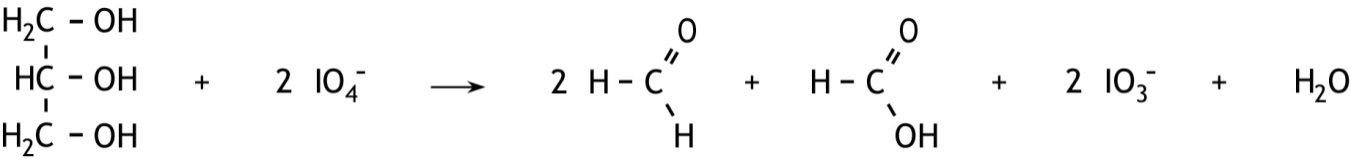 Dit soort reacties zijn redoxreacties.Geef de vergelijking van de halfreactie van het glycerol.	3Leg uit, aan de hand van in deze opgave verstrekte gegevens, dat methanal en methaanzuur worden gevormd bij de reactie van glycerol met perjodaat.	2Bij de reactie van perjodaat met een bepaald diol ontstaat als enige koolstofverbinding heptaan-6-on-1-al. Geef de structuurformule van het diol dat heeft gereageerd.	2De reactie van glycerol met perjodaat kan worden gebruikt om hoeveelheden glycerol te bepalen. Bij zo’n bepaling werd 1,308 g van een glycerol bevattende vloeistof in een maatkolf opgelost tot 100 mL oplossing. Uit deze oplossing werd 10,00 mL gepipetteerd en overgebracht in een erlenmeyer. Aan deze oplossing werd voldoende natriumperjodaat toegevoegd, zodat alle glycerol werd omgezet volgens bovenstaande reactievergelijking. Daarna werd getitreerd met 0,0868 M natronloog. Hiervan was 15,12 mL nodig. Bereken het massapercentage glycerol in de onderzochte vloeistof.	6Vanadium-Redox-Flow-Batterij	(17 punten)Een vanadium-redox-flow-batterij (VRFB) is een oplaadbare accu waarvan de werking berust op de reactie tussen verschillende soorten vanadiumverbindingen. 
Hieronder is de VRFB schematisch weergegeven. Met de formules bij de elektroden zijn de omzettingen zowel bij het opladen als bij de stroomlevering weergegeven.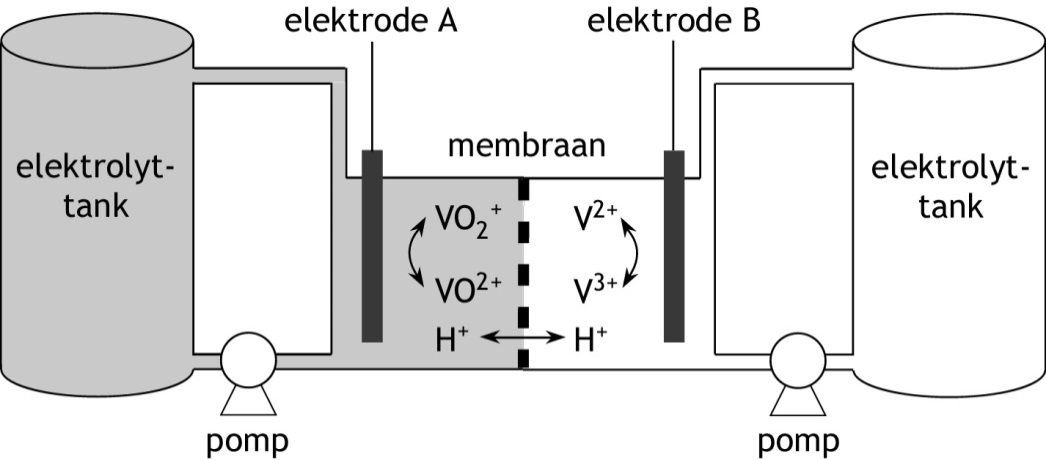 In de VRFB kan elektrische energie worden opgeslagen die wordt geproduceerd door bijvoorbeeld windmolens. De twee halfcellen in de VRFB zijn verbonden met relatief grote tanks die zijn gevuld met een zwavelzuuroplossing waarin ook vanadiumverbindingen zijn opgelost. De elektrolyt wordt rondgepompt (‘flow’) langs onaantastbare elektroden. Beide halfcellen zijn van elkaar gescheiden door een membraan dat alleen H+ ionen kan doorlaten.
Wanneer de batterij nog niet is opgeladen, bevatten de linker-halfcel en de daarop aangesloten tank een oplossing waarin vanadylionen (VO2+) als enige vanadium bevattende deeltjes voorkomen. De rechter-halfcel en de daarop aangesloten tank bevatten een oplossing waarin vanadium(III)sulfaat als enige vanadiumbevattende stof is opgelost. Omdat het elektrolyt bij kamertemperatuur kan worden opgeslagen, is het mogelijk om een VRFB op te schalen tot industriële grootte.De standaardelektrodepotentialen voor de betreffende redoxkoppels zijn:VO2+  +  2 H+  +  e          VO2+  +  H2O  	+1,00 V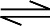 V3+  +  e           V2+  	0,25 VDe werking (opladen en stroomlevering) van de VRFB kan met de volgende omkeerbare reactie worden weergegeven:VO2+  +  2 H+  +  V2+         VO2+  +  H2O  +  V3+Geef de vergelijking van de halfreactie die plaatsvindt bij elektrode A tijdens het opladen van de VRFB.	2Leg uit of elektrode A de positieve of de negatieve elektrode is van de VRFB.	2In een typische VRFB wordt 5,0 M zwavelzuur als elektrolyt gebruikt. In deze oplossing is [H+] = 5,0 mol L—1.Laat door middel van een berekening zien dat in 5,0 M zwavelzuur [H+] = 5,0 mol L—1.	4Wanneer de VRFB nog niet is opgeladen, geldt: [VO2+] = 1,6 mol L—1 en [V3+] = 1,6 mol L—1. 
Bij een volledig opgeladen VRFB is 99,0 procent van deze ionen omgezet. 
In deze volledig opgeladen VRFB is [H+] groter dan 5,0 mol L—1.Bereken [H+] in de volledig opgeladen VRFB.	3Bereken de bronspanning van de volledig opgeladen VRFB. 	6
Maak hierbij gebruik van:de vergelijking van Nernst;gegevens uit deze opgave;het antwoord op vraag 8.Opmerking: Wanneer je het antwoord op vraag 8 niet hebt kunnen berekenen, gebruik dan [H+] = 6,0 mol L—1 (dit is niet het juiste antwoord op vraag 8).Twee antimycoticums	(13 punten)Een antimycoticum is een middel dat wordt gebruikt tegen schimmelinfecties, zoals zwemmerseczeem. Deze middelen worden gekenmerkt doordat in de moleculen een vijfring voorkomt, met één of meerdere stikstofatomen. Een veelgebruikt middel is clomitrazol: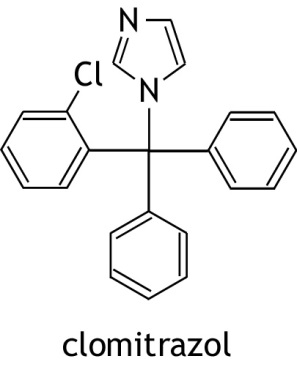 Bij de bereiding van clomitrazol reageert een stof 1 met imidazool, volgens de volgende reactievergelijking: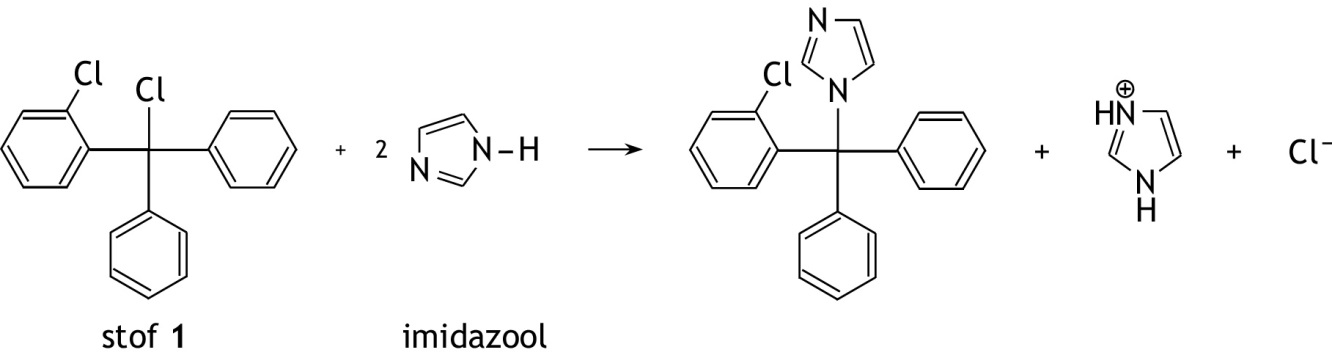 Deze omzetting verloopt in een aantal stappen: achtereenvolgens treden een SN1 reactie en een zuur-basereactie op.Geef deze stappen in structuurformules weer. Zet hierin alle relevante vrije elektronenparen en geef met kromme pijlen (      ) aan hoe elektronenparen verschuiven bij het vormen en verbreken van bindingen. Noteer de fenylgroepen als C6H5 en de chloorfenylgroep als C6H4Cl.	5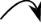 Een ander veelgebruikt middel is miconazol: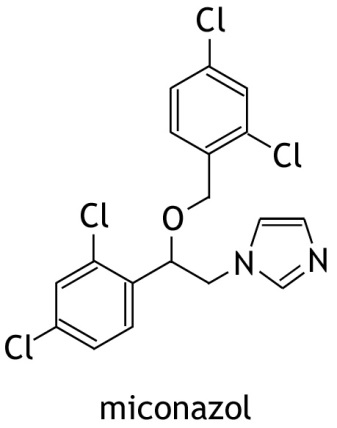 Ook de bereiding van miconazol verloopt in een aantal stappen. Eerst laat men een stof 2 reageren met imidazool, hierbij ontstaat stof 3: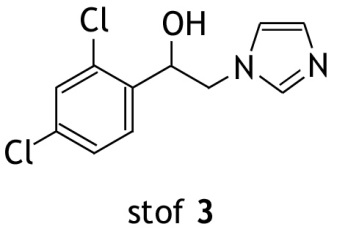 Geef de structuurformule van stof 2.	2Daarna laat men stof 3 reageren met natriumhydride (NaH) en een stof 4.Eerst reageert hierbij het hydride-ion met een molecuul van stof 3, waarbij onder andere een negatief geladen deeltje ontstaat. Dit deeltje reageert vervolgens met een molecuul van stof 4; hierbij ontstaat ook een chloride-ion.Geef de structuurformule van het negatief geladen deeltje dat ontstaat bij de reactie van het hydride-ion met een molecuul van stof 3. 	2Geef de formule van het deeltje dat bij deze reactie tevens ontstaat.	2Geef de structuurformule van stof 4.	2Een evenwicht	(9 punten)Waterstofchloride kan bij verhoogde temperatuur in een evenwichtsreactie met zuurstof reageren onder vorming van chloor en water:4 HCl(g)  +  O2(g)         2 Cl2(g)  +  2 H2O(g) Voor de reactie naar rechts geldt ΔrHo = —1,15·105 J mol—1 en ΔrSo = —129 J mol—1 K—1. Aangenomen mag worden dat ΔrH en ΔrS niet afhankelijk zijn van de temperatuur.Bij een bepaalde temperatuur liet men een mengsel reageren dat voor 8,5 volumeprocent uit HCl en 91,5 volumeprocent uit O2 bestond. Na instelling van het evenwicht was 83% van het HCl omgezet. De druk aan het begin van de reactie was 98,0·103 Pa. Tijdens de instelling van het evenwicht werden het volume en de temperatuur constant gehouden.Bereken , ,  en  in de evenwichtssituatie en Kp bij deze temperatuur.	7Bereken bij welke temperatuur, in K, dit experiment werd uitgevoerd.	240e Nationale Scheikundeolympiade 2019 voorronde 2 Antwoordblad meerkeuzevragen naam:KoolstofchemieKoolstofchemieKoolstofchemie1Met behulp van welk type reactie kan de stof ethylacetaat (ethylethanoaat) worden verkregen?I	additiereactieII 	condensatiereactieMet behulp van welk type reactie kan de stof ethylacetaat (ethylethanoaat) worden verkregen?I	additiereactieII 	condensatiereactieMet behulp van welk type reactie kan de stof ethylacetaat (ethylethanoaat) worden verkregen?I	additiereactieII 	condensatiereactieAgeen van beidegeen van beideBalleen Ialleen ICalleen IIalleen IIDallebeiallebei2Uit een alkanol kan via een eliminatiereactie een alkeen ontstaan. Hoeveel verschillende alkenen kunnen via een eliminatiereactie ontstaan uit hexaan-2-ol? Houd rekening met eventuele stereo-isomerie.Uit een alkanol kan via een eliminatiereactie een alkeen ontstaan. Hoeveel verschillende alkenen kunnen via een eliminatiereactie ontstaan uit hexaan-2-ol? Houd rekening met eventuele stereo-isomerie.Uit een alkanol kan via een eliminatiereactie een alkeen ontstaan. Hoeveel verschillende alkenen kunnen via een eliminatiereactie ontstaan uit hexaan-2-ol? Houd rekening met eventuele stereo-isomerie.A222B333C444D5553Hoeveel verschillende isomeren C4H8Cl2 met een onvertakte koolstofketen zijn er? Houd rekening met eventuele stereo-isomerie.Hoeveel verschillende isomeren C4H8Cl2 met een onvertakte koolstofketen zijn er? Houd rekening met eventuele stereo-isomerie.Hoeveel verschillende isomeren C4H8Cl2 met een onvertakte koolstofketen zijn er? Houd rekening met eventuele stereo-isomerie.A444B555C666D777E888F999G101010H111111I121212J131313Structuren en formulesStructuren en formules4Hoeveel ongepaarde elektronen komen voor in een Mn2+ ion in de grondtoestand in de gasfase?Hoeveel ongepaarde elektronen komen voor in een Mn2+ ion in de grondtoestand in de gasfase?AA11BB33CC55DD775Welk van de volgende moleculen heeft/hebben een lineaire structuur?I	Cl2O (hierin is het zuurstofatoom aan beide chlooratomen gebonden)
II	N2O (hierin zijn de beide stikstofatomen aan elkaar gebonden)AAgeen van beideBBalleen ICCalleen IIDDallebei6Hoeveel sigmabindingen (σ-bindingen) en hoeveel pibindingen (π-bindingen) zitten er in een molecuul ethenon?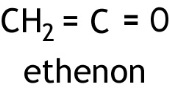 	σ-bindingen 	π-bindingenAA	2 	2BB	2	4CC	4 	2DD	4 	47Vast cesiumchloride, CsCl, heeft een dichtheid van 3,99·103 kg m—3. De eenheidscel van vast cesiumchloride is een lichaamsgecentreerde kubus, bcc.Hoe groot is de ribbe van de eenheidscel?AA8,36·10—15 mBB5,92·10—15 mCC1,32·10—14 mDD3,27·10—10 mEE4,12·10—10 mFF5,58·10—10 m8Welke van onderstaande sets quantumgetallen hoort bij een 4d orbitaal?I	n = 4	l = 3 	ml = 3II	n = 4	l = 2 	ml = 2AAgeen van beideBBalleen ICCalleen IIDDallebeipH / zuur-base90,40 mol NaH2PO4 en 0,60 mol Na2HPO4 worden opgelost tot 1,00 L oplossing (298 K).Wat is de pH van de ontstane oplossing?AA6,61BB6,79CC6,97DD7,03EE7,21FF7,3810De pH van een oplossing van natriumethanoaat (CH3COONa) is 9,40 (298 K).Wat is de molariteit van deze oplossing?A2,5·10—5 mol L1B5,0·10—5 mol L1C0,91 mol L1D1,1 mol L111In een 0,100 M oplossing van het zwakke zuur HZ is 3,5% geïoniseerd. Wat is de pH van een 0,500 M oplossing van HZ?A0,30B1,76C2,10D2,46Redox en elektrochemie12Voor de elektrochemische cel Zn(s) ǀ Zn2+(aq) ǀǀ Cu2+(aq) ǀ Cu(s) is de standaard bronspanning 1,10 V.Wat is de bronspanning bij 298 K wanneer [Zn2+]= 2,5 mol L—1 en [Cu2+]= 0,10 mol L—1?A1,02 VB1,06 VC1,10 VD1,14 VE1,18 VReactiesnelheid en evenwicht13De reactiesnelheidsconstante van een reactie is 3,2·10—2 s—1 bij 400,0 K. 
De activeringsenergie van de reactie is 0,410·105 J mol—1.Wat is de reactiesnelheidsconstante bij 410,0 K?A2,4·10—2 s—1 B3,2·10—2 s—1C4,3·10—2 s—1 D3,9·10—1 s—1 14Welk van de onderstaande zouten heeft de grootste oplosbaarheid, uitgedrukt in mol L—1?Abariumchromaat, BaCrO4 (Ks = 2,3·10—10) Bcalciumfluoride, CaF2 (Ks = 3,9·10—11)Czilverbromide, AgBr (Ks = 5,0·10—13)Dzinkoxalaat, ZnC2O4 (Ks = 2,7·10—8)15Stikstofmonoöxide reageert met waterstof volgens de volgende reactievergelijking:2 NO(g)  +  2 H2(g)    N2(g)  +  2 H2O(g) Een mogelijk reactiemechanisme is:2 NO         N2O2  	(snel) 
N2O2  +  H2    N2O  +  H2O	(langzaam) 
N2O  +   H2    N2  +  H2O	(snel)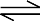 Wat is de vergelijking van de reactiesnelheid voor de reactie?As = k[NO][H2]Bs = k[NO][H2]2Cs = k[NO]2[H2]Ds = k[NO]2[H2]2Analyse16Hieronder staan de IR spectra afgebeeld van azijnzuur (ethaanzuur), ethanol en ethylacetaat (ethylethanoaat):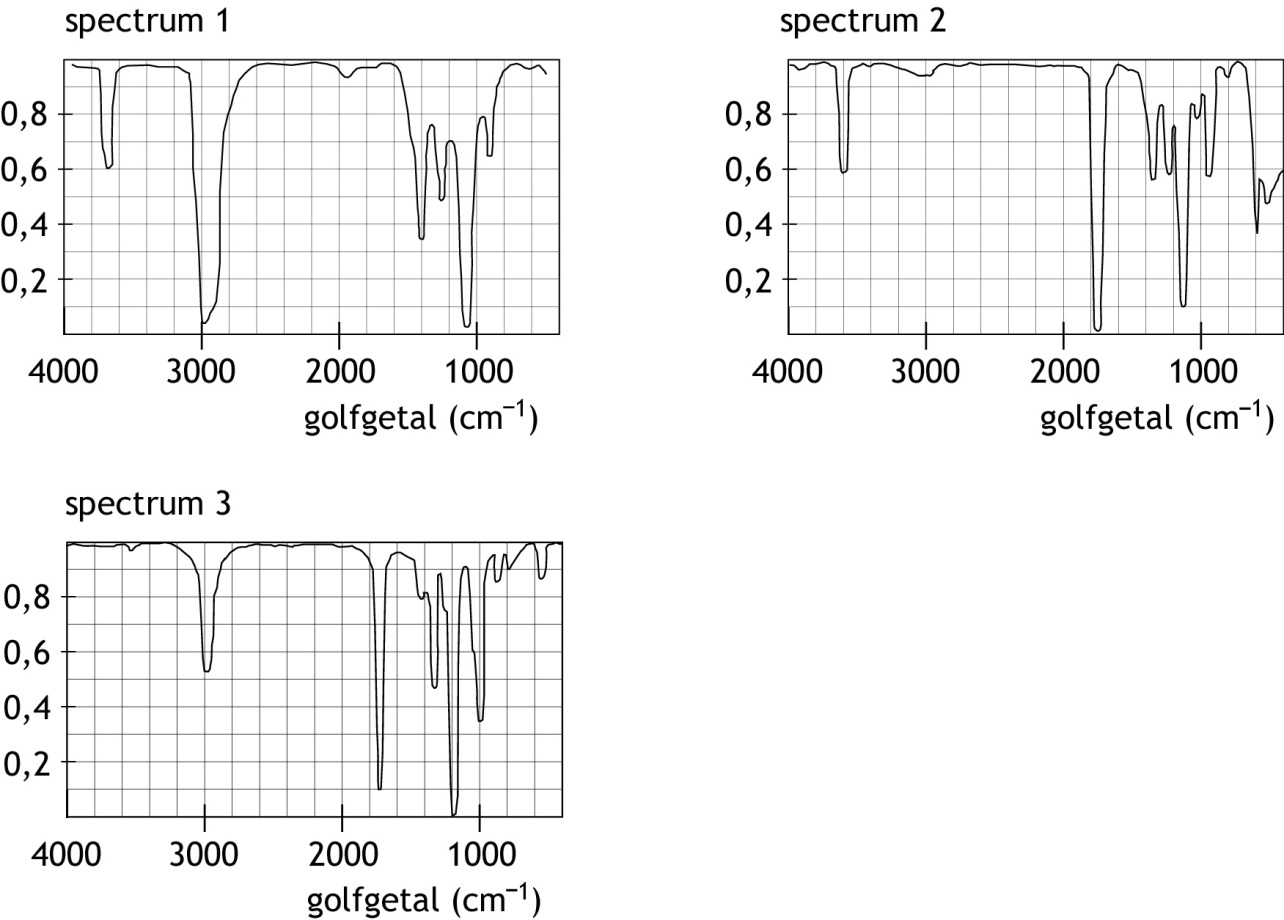 Welk spectrum hoort bij welke stof?spectrum 1	spectrum 2	spectrum3Aazijnzuur 	ethanol	ethylacetaatBazijnzuur 	ethylacetaat	ethanolCethanol	azijnzuur	ethylacetaatDethanol 	ethylacetaat	azijnzuurEethylacetaat	azijnzuur	ethanolFethylacetaat	ethanol	azijnzuur17Een zure oplossing wordt getitreerd met natronloog. Onderstaande titratiecurve is verkregen.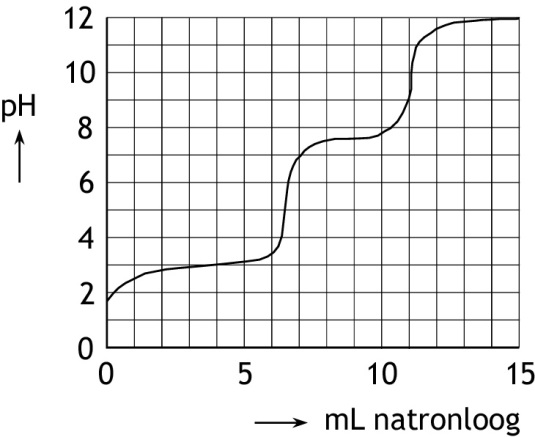 Wat zat er in de oplossing?Een zure oplossing wordt getitreerd met natronloog. Onderstaande titratiecurve is verkregen.Wat zat er in de oplossing?Een zure oplossing wordt getitreerd met natronloog. Onderstaande titratiecurve is verkregen.Wat zat er in de oplossing?Een zure oplossing wordt getitreerd met natronloog. Onderstaande titratiecurve is verkregen.Wat zat er in de oplossing?Aeen tweewaardig zuureen tweewaardig zuureen tweewaardig zuureen tweewaardig zuurBtwee eenwaardige zuren met dezelfde Kz’s, en dezelfde concentratiestwee eenwaardige zuren met dezelfde Kz’s, en dezelfde concentratiestwee eenwaardige zuren met dezelfde Kz’s, en dezelfde concentratiestwee eenwaardige zuren met dezelfde Kz’s, en dezelfde concentratiesCtwee eenwaardige zuren met dezelfde Kz’s, maar verschillende concentratiestwee eenwaardige zuren met dezelfde Kz’s, maar verschillende concentratiestwee eenwaardige zuren met dezelfde Kz’s, maar verschillende concentratiestwee eenwaardige zuren met dezelfde Kz’s, maar verschillende concentratiesDtwee eenwaardige zuren met verschillende Kz’s, maar dezelfde concentratiestwee eenwaardige zuren met verschillende Kz’s, maar dezelfde concentratiestwee eenwaardige zuren met verschillende Kz’s, maar dezelfde concentratiestwee eenwaardige zuren met verschillende Kz’s, maar dezelfde concentratiesEtwee eenwaardige zuren met verschillende Kz’s en verschillende concentratiestwee eenwaardige zuren met verschillende Kz’s en verschillende concentratiestwee eenwaardige zuren met verschillende Kz’s en verschillende concentratiestwee eenwaardige zuren met verschillende Kz’s en verschillende concentratiesRekenen en thermochemieRekenen en thermochemie18Water wordt gedurende 2,0 uur geëlektrolyseerd bij een stroomsterkte van 10,0 A.Hoeveel dm3 zuurstof (298 K en p = p0) ontstaat hierbij?Water wordt gedurende 2,0 uur geëlektrolyseerd bij een stroomsterkte van 10,0 A.Hoeveel dm3 zuurstof (298 K en p = p0) ontstaat hierbij?AA4,2BB4,6CC8,4DD9,1EE17FF1819Titaandioxide, TiO2 (M = 79,87 g mol—1), kan worden verkregen door ilmeniet, FeTiO3 (M = 151,72 g mol—1), te verhitten met koolstof. Bij deze reactie ontstaan behalve titaandioxide, uitsluitend ijzer en koolstofdioxide. 
Het rendement van de omzetting is 88%.Hoe groot is de E-factor van deze reactie?Titaandioxide, TiO2 (M = 79,87 g mol—1), kan worden verkregen door ilmeniet, FeTiO3 (M = 151,72 g mol—1), te verhitten met koolstof. Bij deze reactie ontstaan behalve titaandioxide, uitsluitend ijzer en koolstofdioxide. 
Het rendement van de omzetting is 88%.Hoe groot is de E-factor van deze reactie?AA0,970,97BB1,051,05CC1,241,24DD1,331,3320Wat is de verandering in Gibbs energie voor de vorming (ΔfGo) van C6H6(g) bij 298 K?A0,027·105 J mol—1B0,054·105 J mol—1C1,216·105 J mol—1D1,270·105 J mol—1E1,297·105 J mol—1nr.keuzeletter(score)1234567891011121314151617181920totaal